LEKTIRA WEB  18./19.POPIS  LEKTIRE                                                                                  OBVEZNE  lektire1.RAZRED1. Jacob i Wilhem Grimm: Bajke ( izbor )
2. Zvonimir Balog: Male priče o velikim slovima
3. Ljudevit Bauer: Tri medvjeda i gitara
4. Sunčana Škrinjarić: Plesna haljina žutog maslačka
5. Jens Sigsgaard: Pale sam na svijetu6. Stanislav Femenić: Idi pa vidi2. RAZRED1. Hans Christian Andersen: Bajke ( izbor )
2. Ratko Zvrko: Grga Čvarak
3. Karel Čapek: Poštarska bajka
4. Nevenka Videk: Pismo iz Zelengrada5. Dubravko Horvatić: Stanari u slonu3. RAZRED1. Mato Lovrak: Vlak u snijegu
2. Ivana Brlić – Mažuranić: Čudnovate zgode šegrta Hlapića
3. Luko Paljetak: Miševi i mačke naglavačke
4. Vladimir Nazor: Bijeli jelen
5. Hugh Lofting: Pripovijesti doktoru Dolittleu
6. Ilustrirane hrvatske bajke
7. Ezopove basne8. Božidar Prosenjak: Sijač sreće9. Sanja Polak: Dnevnik Pauline P.4. RAZRED
1. Ivana Brlić- Mažuranić: Regoč i Šuma Striborova
2. Mato Lovrak: Družba Pere Kvržice
3. Anto Gardaš: Duh u močvari
4. Erich Kastner: Emil i detektivi
5. Felix Salten: Bambi
6. Rudyard Kopling: Knjiga o džungli
7. Hrvoje Hitrec: Eko Eko
8. Johanna Spi: Heidi
9. Zvonimir Balog: Nevidljiva Iva5.RAZRED                                OBVEZNE lektire1. Ivan Kušan: Zagonetni dječak 
2. Šaljive narodne priče
3. Ferenc Molnar: Junaci Pavlove ulice                           
4. Miro Gavran: Svašta u mojoj glavi/ Sretni dani              
5. Zlatko Krilić: Zabranjena vrata                                         
6. Salma Lagerlof: Legende o Kristu                                    
7. Aleksandar Puškin: Bajka o ribaru i ribici                       
9. Milivoj Matošec: Strah u Ulici lipa/ Sanja  Pilić: Mrvice iz dnevnog boravka10.Roald Dahl: Charlie i tvornica čokolade6. RAZRED1. Ivana Brlić Mažuranić: Priče iz davnina
2. Stjepan Tomaš: Mali ratni dnevnik
3. August Šenoa: Povjestice
4. Vlatko Šarić: Miško
5. Šime Storić: Poljubit ću je uskoro, možda
6. Vladimir Nazor: Veli Jože7. Joža Horvat: Waitapu
8. Oscar Wilde: Sretni kraljević7. RAZRED1. Božidar Prosenjak: Divlji konj
2. Hrvoje Hitrec: Smogovci
3. Vladimir Nazor: Pripovijetke
4. Charles Dickens: Oliwer Twist
5. Dinko Šimunović: Duga
6. Vjenceslav Novak: Iz velegradskog podzemlja
7. Branka Primorac: Maturalac
8. Dobriša Cesarić: Pjesme8. RAZRED1. Dinko Šimunović: Alkar    online2. Slavko Kolar: Breza3. Dragutin Tadijanović: Srebrne svirale4. Ernest Hemingwey: Starac i more
5. August Šenoa: Prosjak Luka ili Branka
6. Karl Bruckner: Sadako hoće živjeti
7. Ephraim Kishon: Kod kuće je najgore
8. Sunčana Škrinjarić: Ulica predaka
9. A. De Saint Exupery: Mali princ10. Dnevnik Ane Frank      PRIJEDLOG VOĐENJA DNEVNIKA ČITANJA- uputa učenicima·         Knjigu čitaj za stolom·         Osim knjige, potrebna ti je bilježnica i olovka·         Prije nego počneš čitati, u dnevnik čitanja napisat ćeš ime i prezime pisca te naziv djela·         Upiši najvažnije podatke o životu i radu pisca-kratka Bilješka o piscu·         Zatim ćeš napisati podnaslov Bilješke tijekom čitanja·         Dok čitaš knjigu, u dnevnik čitanja bilježiš, u obliku natuknica, svoja zapažanja                Što ti se sviđa, što ne, zašto ti je nešto zanimljivo, što misliš o postupcima likova, što  osjećaš, predviđaš…Pišeš svoj komentar o onome što čitaš. To pišeš za vrijeme čitanja, a ne nakon što pročitaš  cijelu knjigu. Iz tih se rečenica mora vidjeti da si čitanje pratio svojim bilješkama.·         Zatim ćeš napisati Doživljaj djela- (je li ti se djelo svidjelo/nije svidjelo i zašto)·         Tema djela- ono o čemu se u djelu govori·         Fabularni tijek radnje- napisati temeljni događaj , u obliku jedne reč.,za svaki dio kompozicije-uvod, zaplet, vrhunac, rasplet·         Mjesto radnje- navesti primjere·         Vrijeme radnje- navesti primjere·         Analiza likova-glavni likovi ; sporedni likovi·         Analiza stila-navesti primjere stilskih izraž.sredstava i imenovati ih (epiteti i usporedbe za učenike 5.r.)
SKUPINA    MLADIH   KNJIŽNIČARA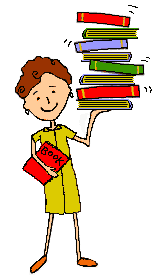 Mladi knjižničari pomažu u radu školske knjižnice, a to obuhvaća:- tehničku obradu građe: lijepljenje zaštitnih folija, datumnika, popravak građe itd.,- estetsko uređenje knjižnice: odlaganje građe na police te slaganje iste, pospremanje stolica, slaganje časopisa, pomoć oko otpisane građe, izlučivanje oštećenih knjiga itd.,- izradu plakata za obilježavanje obljetnica,- pomoć u organizaciji književnih susreta, predstava i ostalih aktivnosti u školi te sudjelovanje na istima,- odlazak u gradsku knjižnicu i druga prigodna događanja,-  pomoć ostalim učenicima u pronalasku i odabiru građe te služenju istom.Cilj je rada ove skupine prije svega druženje i zabava, kao i obavljanje svih navedenih aktivnosti. Mlade knjižničarke su učenice 5. i 6. razreda.